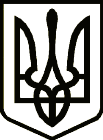 УКРАЇНАСРІБНЯНСЬКА СЕЛИЩНА РАДАЧЕРНІГІВСЬКОЇ ОБЛАСТІРІШЕННЯ(шоста сесія восьмого скликання)21 квітня  2021 року     								смт СрібнеПро надання дозволу на збір матеріалів попереднього погодження місця розташування земельних ділянок та розробку проекту локальної очисноїспорудиРозглянувши  клопотання КП «Комунгосп» від 13.042021 р. № 62  про виготовлення проектно-кошторисної документації для будівництва локальної очисної споруди для приймання стічних вод селища Срібне, які вивозяться асенізаційними машинами КП «Комунгосп», керуючись ст.25, ч. 1 п. 34 ст. 26, ст.59, Закону України «Про місцеве самоврядування в Україні», ст. 12, 65 Земельного кодексу України, ст. 25 Закону України «Про землеустрій», селищна рада вирішила:1. Надати дозвіл на збір матеріалів попереднього погодження місця розташування земельних ділянок та виготовлення робочого проекту локальної очисної споруди для приймання стоків від асенізаційних машин на основі біоінженерних очисних споруд (БІС) з розміщенням останніх  на території існуючого звалища твердих побутових відходів в  смт  Срібне, Чернігівської області.2. Контроль за виконанням рішення покласти на постійну комісію з питань регулювання земельних відносин, житлово-комунального господарства та охорони навколишнього середовища.Селищний голова                                                                          О.ПАНЧЕНКО